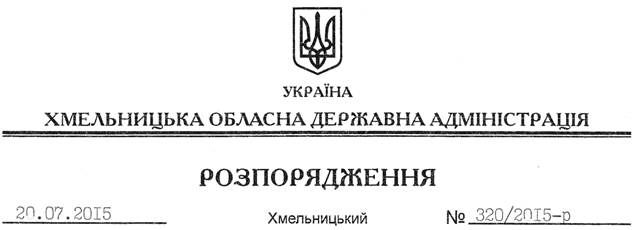 На підставі статей 6, 21, 39 Закону України “Про місцеві державні адміністрації”, статей 17, 93, 120, 122-124, 134 Земельного кодексу України, статті 55 Закону України “Про землеустрій”, розглянувши клопотання ТОВ “Будтраст”, зареєстроване в облдержадміністрації 23.06.2015 року за № 99/4211-11-26/2015, та надані матеріали:1. Надати дозвіл Товариству з обмеженою відповідальністю “Будтраст” на розроблення технічної документації із землеустрою щодо встановлення (відновлення) меж земельної ділянки в натурі (на місцевості) державної власності площею 2,0357 га для розміщення та експлуатації основних, підсобних і допоміжних будівель та споруд підприємствами, що пов’язані з користуванням надрами, що знаходиться за межами населених пунктів на території Педосівської сільської ради Хмельницького району.2. ТОВ “Будтраст” при розробленні технічної документації із землеустрою щодо встановлення (відновлення) меж земельної ділянки в натурі (на місцевості) забезпечити дотримання вимог чинного законодавства.3. Контроль за виконанням цього розпорядження покласти на заступника голови облдержадміністрації відповідно до розподілу обов’язків.Голова адміністрації								М.ЗагороднийПро надання дозволу на розроблення технічної документації із землеустрою щодо встановлення (відновлення) меж земельної ділянки в натурі (на місцевості) ТОВ “Будтраст”